В рамках реализации Национальной стратегии  «Активное долголетие -2030», на базе отделения социальной реабилитации для граждан пожилого возраста и инвалидов аг.Кировская,  с целью реабилитации физической активностью, игровой деятельностью создана спортивная  площадка для игры «Бочче». Вокруг площадки, на средства проекта и силами волонтеров планируется обустройство инклюзивного ботанического сада, благоустроенной безбарьерной многофункциональной площадки  «Добрый сад» для занятий садовой терапией. Для обеспечения устойчивого развития ботанического сада планируется создание нового клуба по интересам «Гарденотерапия» на базе отделения.   В отделении функционирует сенсорная комната, оснащенная интерактивным оборудованием для восстановления эмоционального состояния, активизации мозговой деятельности, профилактики деменции граждан пожилого возраста.   Создаются максимально возможные комфортные, современные условия для адаптации в современном обществе. Пожилым гражданам предоставляется возможность обучение езде на гироскутере.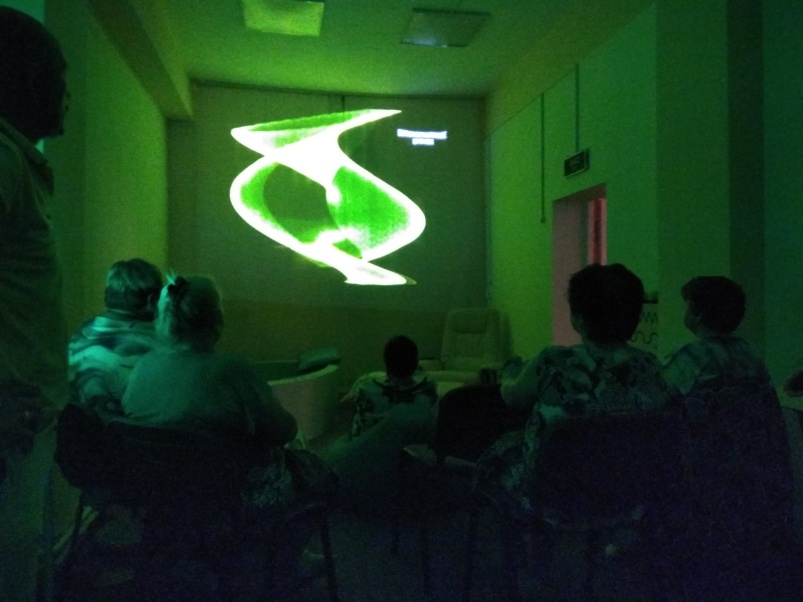 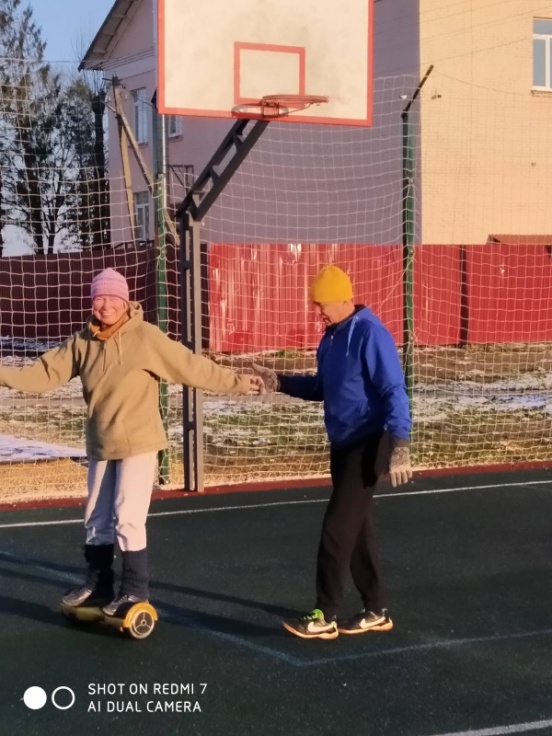 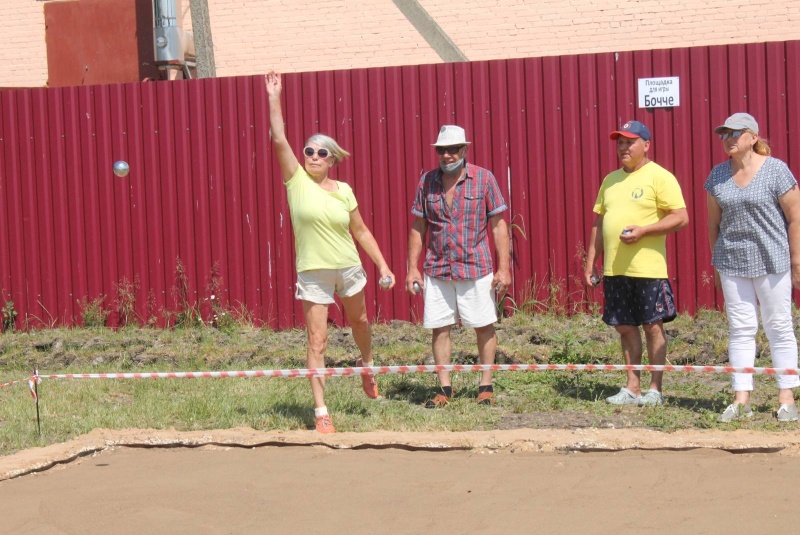 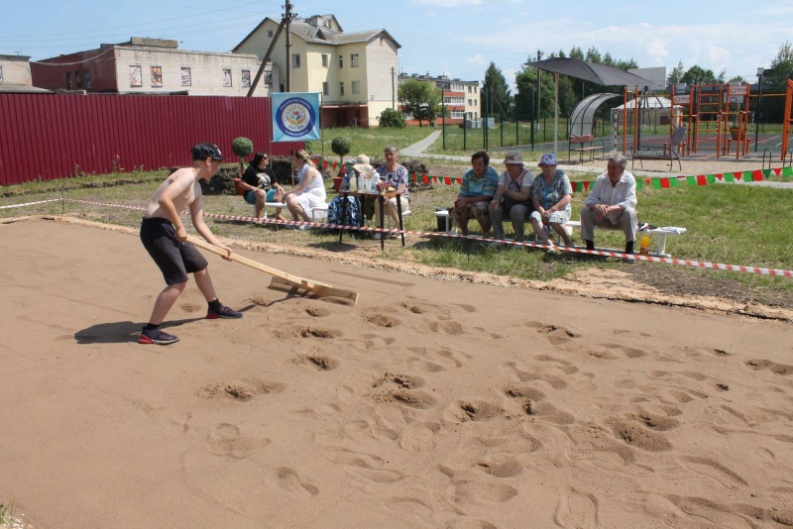 